Положение о проведенииМеждународного конкурсатворческих работ и учебно-методических разработоквоспитателей«Воспитатель-профессионал 2021»1. Общие положения.1.1. Настоящее Положение о проведении Международного конкурса творческих работ и учебно-методических разработок воспитателей (далее – Конкурс) определяет порядок организации и проведения Конкурсов, критерии отбора работ, состав участников, состав конкурсной комиссии, порядок награждения победителей и лауреатов.1.2. Конкурс проводится с целью создания условий, способствующих развитию интеллектуального и творческого потенциала воспитателей, вовлечения их в научно-исследовательскую и проектную деятельность, содействия повышению их профессиональной квалификации.1.3. Организатором конкурса является Международный инновационный центр «Perspektiva plus», г. Теплице, Чехия (Masarykova třída 668/29). Поделитесь своими необычными работамиучебно-методическими разработками (выступление на ГПС, педсоветах, семинарах, круглых столах, родительских собрания. Рабочие программы по предмету, программы воспитательной работы, программы работы с одарёнными детьми, эссе, обучающие игры, современные образовательные технологии и т.п.).2. Номинации:2.1 лучшая презентация,2.2 лучшая разработка открытого мероприятия,лучший сайт воспитателя, 2.4.лучший проект воспитателя,2.5 лучшее портфолио воспитателя,2.6 лучший сценарий праздника,2.7 лучшее творческое занятие,2.8 патриотическое воспитание,2.9 ваш вариант.3. Критерии оценки работы:3.1 Актуальность заявленной темы работы и ее полное раскрытие.3.2 Обоснование всех результатов и выводов, полученных в ходе исследования.3.3 Новизна исследования.3.4 Практическое применение или значение проведенной работы.3.5 Грамотность и логичность изложенного материала.3.6 Безошибочность в проведенных расчетах и их точность. (если такие имеются)Все участники конкурса получают наградные документы. (Дипломы победителей 1,2 или 3 степени и дипломы участников)Конкурс проводится с 01 февраля по 28 февраля 2021 г.Форма проведения: заочно.Итоги подводятся с 1 по 15 марта 2021 г и публикуются на сайте организации (Сроки корректируются) http://perspektiva-plus.pro/index.php/konkursyЗаявка, копия квитанции об оплате и работа высылаются на электронную почту perspektiva .1969@ gmail.com.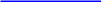 Работы оцениваются еженедельно.По всем вопросам обращаться:Электронная почта: perspektiva .1969@ gmail.com.WhatsApp +79617956392Viber +79617956392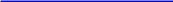 Работы принимаются на русском, английском, французском, немецком, чешском, казахском, монгольском, молдавском, белорусском, украинском языках и др. языках.Оценка конкурсных материаловРаботы оцениваются жюри конкурса. Председатель жюри: Дугарджав Лувсанцэрэнгийн,доктор исторических наук, профессор, первый заместитель директора Улан-Баторскогофилиала «РЭУ им. Г. В. Плеханова».Градация оценок:победители (1, 2, 3 место), лауреаты, участники.Все участники получают по своему выбору:медаль с удостоверением плюс диплом, только медаль с удостоверением, только диплом, статуэтку с гравировкой.Награды (медали, дипломы) выдаются за каждую работу, участвующую в конкурсе.Дипломы содержат:фамилию, имя участника (участников); название коллектива (если есть);образовательное учреждение участника (если указали в Регистрационном бланке): тип, номер, название образовательного учреждения;место расположения образовательного учреждения или место жительства (если сведения об образовательном учреждении не указали в Регистрационном бланке): край, область, населенный пункт;фамилию, имя, отчество руководителя (если есть);результат участия в конкурсе: победитель (1, 2, 3 место), лауреат,  участник;наименование номинации, в которой принято участие; название работы; дату проведения конкурса;подпись Председателя жюри; печать (штамп) конкурса; номер диплома.Медаль содержит:название конкурса;результат участия в конкурсе: победитель (1, 2, 3 место), лауреат,  участник;дату проведения конкурса; номер медали.Удостоверение для медали содержит:фамилию, имя участника (участников); название коллектива (если есть);образовательное учреждение участника (если указали в Регистрационном бланке): тип, номер, название образовательного учреждения;место расположения образовательного учреждения или место жительства (если сведения об образовательном учреждении не указали в Регистрационном бланке): край, область, населенный пункт;фамилию, имя, отчество руководителя (если есть);результат участия в конкурсе: победитель (1, 2, 3 место), лауреат,  участник;наименование номинации, в которой принято участие; название работы; дату проведения конкурса;подпись Председателя жюри; печать (штамп) конкурса;номер удостоверения и номер медали.Статуэтка содержит:название конкурса;результат участия в конкурсе: победитель (1, 2, 3 место), лауреат,  участник;дату проведения конкурса; ФИО участника.Медали и статуэтки рассылаются на почтовые адреса участников обычной почтой раз в месяц. Дипломы рассылаются только по электронной почте.Финансовые условия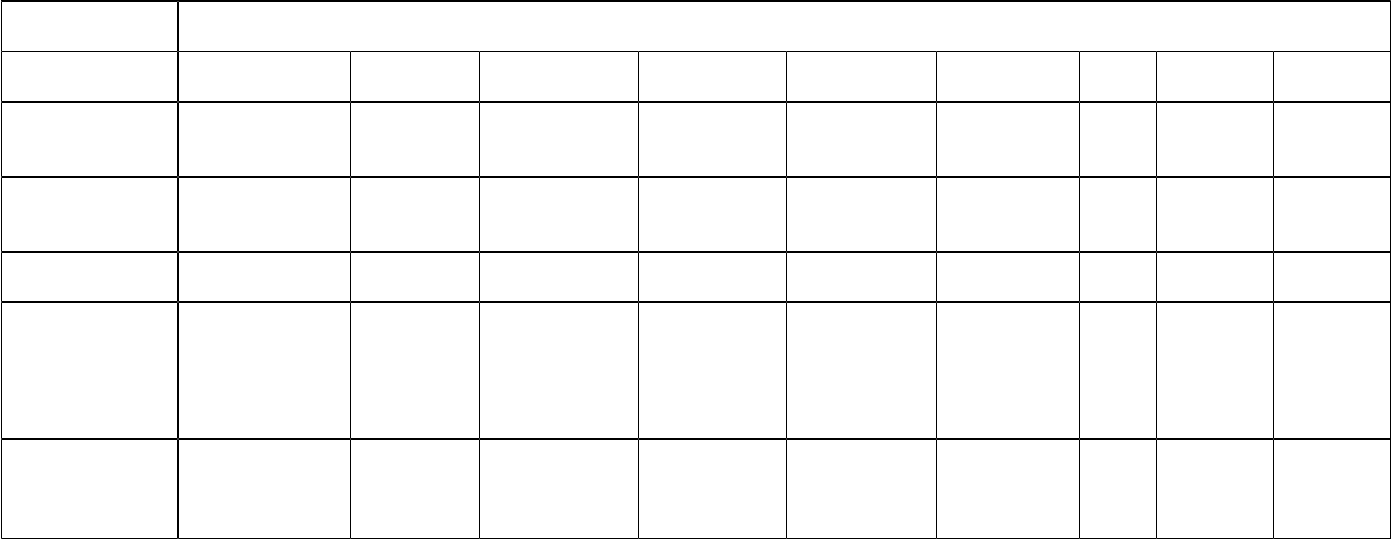 *Если у одной работы несколько авторов, то оплачивать нужно следующим образом: оплачиваете оргвзнос за одного автора + 100 рублей, 42 гривен, 550 тенге, 4000 тугров, 6 бел. руб. за каждого следующего автора. *Если от одной организации от 5 до 7 работ, то оргвзнос составит за одну работу : 170 рублей, 900 тенге, 64 гривен, 6000 тугров, 4,5 бел. руб. за одну работу, от 8 работ оргвзнос составит за одну работу: 120 рублей, 46 гривны, 600 тенге, 4000 тугров, 3 бел. руб..Приложение 1Заявка на участие в конкурсе творческих работ и учебно-методических разработок(название конкурса)(заполняется на каждого автора)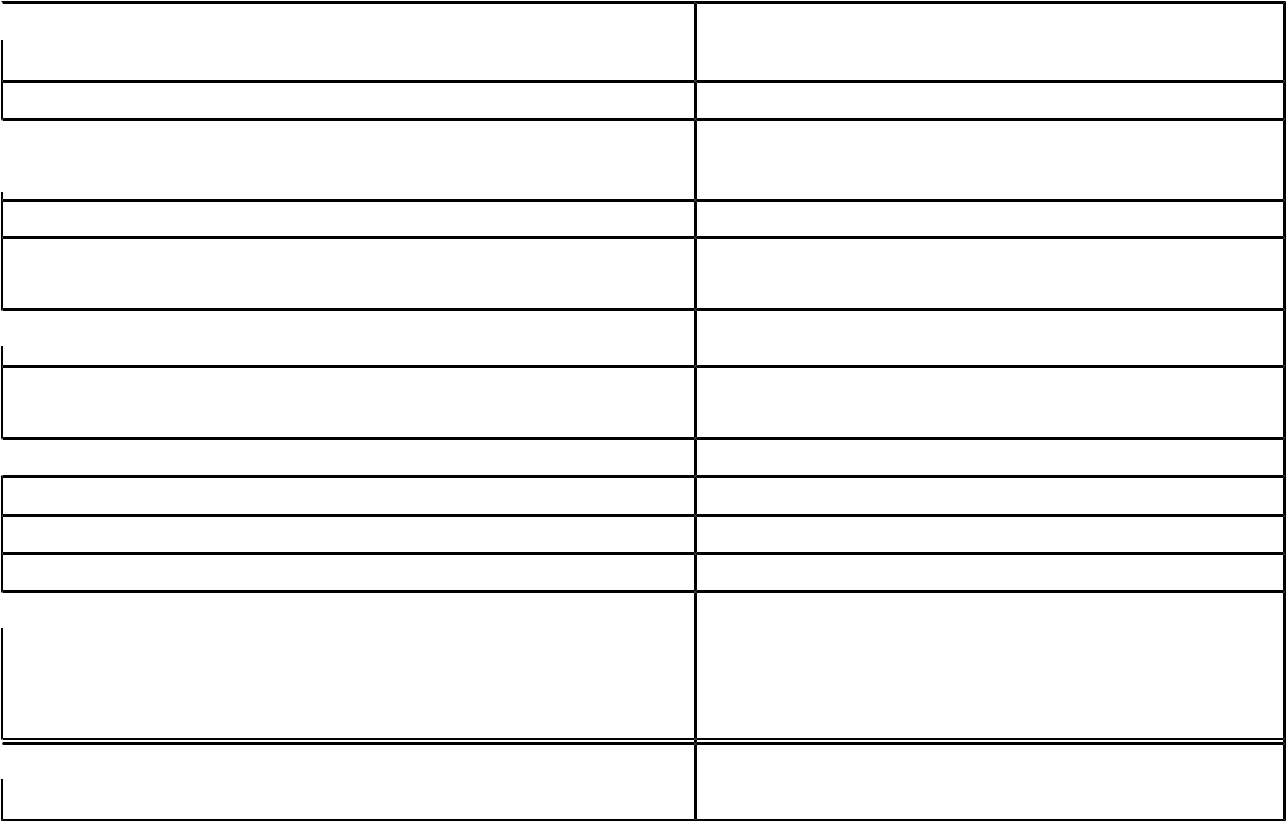 Ф.И.О. участника конкурса (полностью)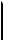 Место учебы, класс (курс)Место работы (полное название учебного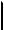 заведения, адрес, телефон, e-mail)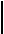 ДолжностьТип работы (методическая разработка, научно-исследовательский проект и т. д.)Название работы, представленной на конкурс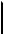 Почтовый адрес автора для писем (в случаенеобходимости)Электронный адрес автора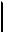 ФИО руководителяУченая степеньУченое званиеОрганизационный взнос (сумма, дата и способ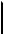 оплаты)Откуда Вы узнали о нашем проекте.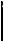 Приложение 2Так как Международный инновационный центр находится в Чехии, предлагаем производить оплату через «Яндекс Деньги», VisaQiwiWallet.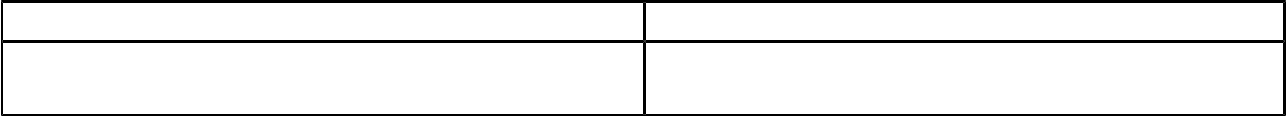 Название	Номера счетов410014676251568 (Светлана НиколаевнаЯндекс Деньги	Ю.)Visa Qiwi Wallet	+79617956392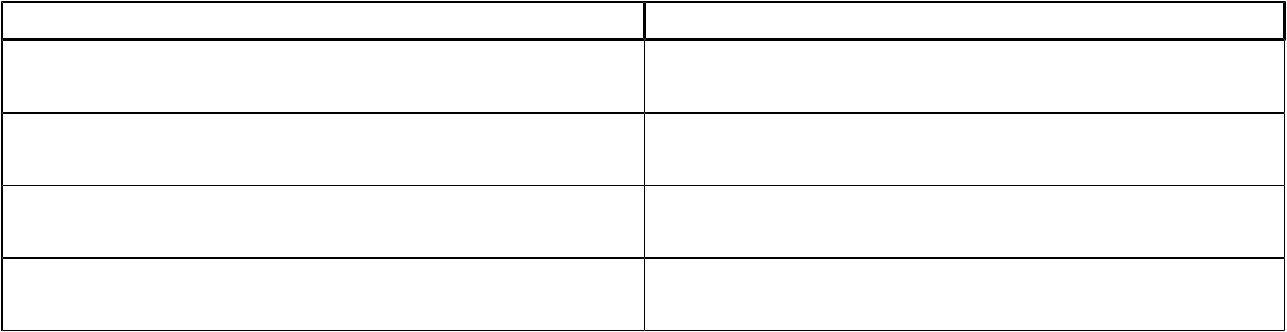 Участники стран СНГ, кроме Украины могут без процентов перечислить взнос на Киви-кошелек по номеру телефона +79617956392.Реквизиты для банковского переводаFor payments from abroad:IBAN: CZ57 0300 0000 0002 8888 5820SWIFT: CEKOCZPPName of the bank: Československá obchodní banka, a. s..Legal address: Radlická 333/150, 150 57 Praha 5Account owner: VILLA FLORA s.r.oThe legal owner of the account: Masarykova třida 668/29, Teplice, 415 01 Czech Republic.Comment on payment: Your name, first name, date of birthCurrency of account: Czech Koruna (CZK)ФормаРазмер организационного взносаРазмер организационного взносаРазмер организационного взносаучастияРоссийскиеКазахскиеМонгольскиеУкраинскаяБелорусскиеКиргизскиеЧешскиеРоссийскиеКазахскиеМонгольскиеУкраинскаяБелорусскиеКиргизскиеЕвроДолларыЧешскиерублитенгетугрикигривнарублисомыЕвроДолларыкроныТолько дипломрублитенгетугрикигривнарублисомыкроныТолько диплом3001750800011410,223123,824,24703001750800011410,223123,824,2470руб./разработку1750800011410,223123,824,2470руб./разработкуМедаль судостоверением1300 руб.650037 22946039108013,817347плюс дипломТолько2000116008027078467219024,528648статуэтка2000116008027078467219024,528648статуэткаВключитьработу в400 руб.220016000172124865,46140электронный400 руб.220016000172124865,46140электронныйсборникПечатный2000 руб10688722608306120292529647сборник +2000 руб10688722608306120292529647почтовыйперевод4276 4100 1737 8464(АлександрКарта Сбербанка (Viza)Дмитриевич Ю.)5106 2180 3190 4857(Светлана НиколаевнаКарта Яндекс Деньги (MasterCard)Ю.) (12/20) Svetlana IurchukЮ.) (12/20) Svetlana Iurchuk2202 2015 0875 0201(Светлана НиколаевнаКарта Сбербанка (Мир)Ю.) (02/23)5599 0050 8707 2117 (Светлана Николаевна5599 0050 8707 2117 (Светлана НиколаевнаЯндекс ДеньгиЮ.) (11\21) Svetlana IurchukЮ.) (11\21) Svetlana Iurchuk